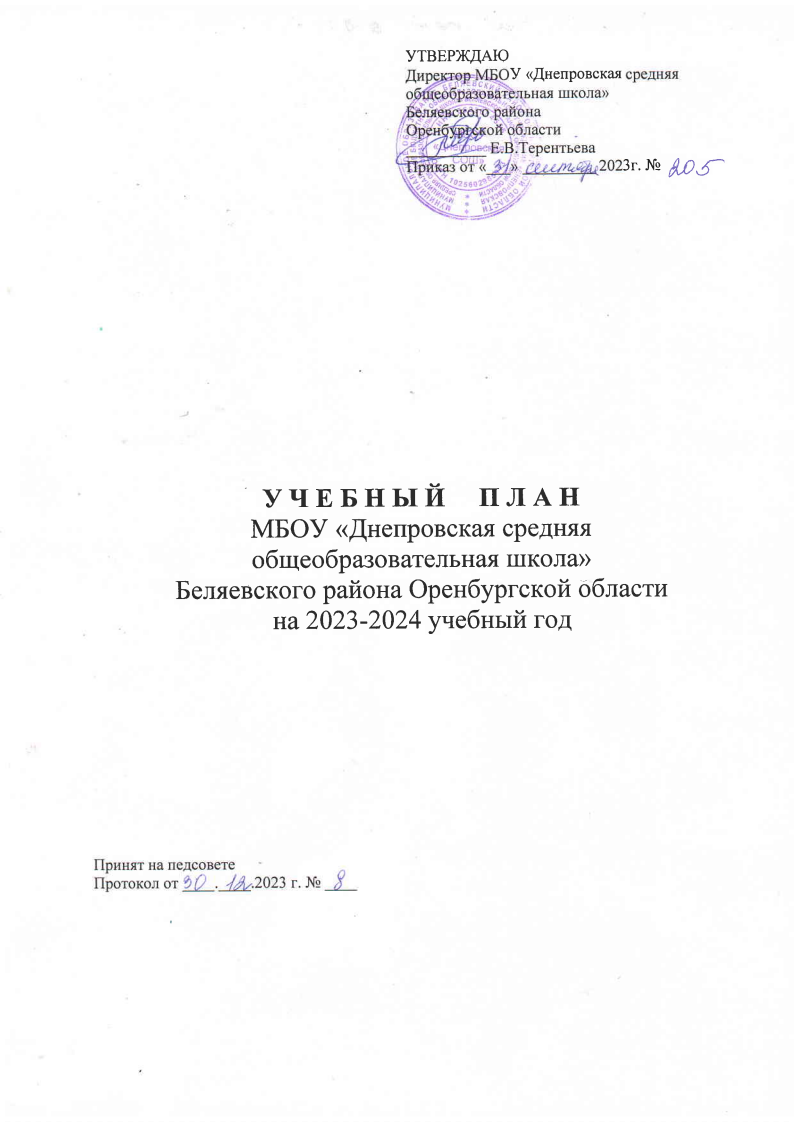 Пояснительная записка              к учебному плану муниципального бюджетного общеобразовательного учреждения «Днепровская средняя общеобразовательная школа» на 2023-2024 учебный годУчебный план МБОУ «Днепровская средняя общеобразовательная школа» сформирован в соответствии с:Федеральным законом от 29.12.2012 № 273-ФЭ «Об образовании в Российской Федерации» (далее - 273-ФЭ);Федеральным государственным образовательным стандартом начального общего образования, утвержденным приказом Министерства образования и науки Российской Федерации от 31.05.2021 № 286 (далее - ФГОС НОО);Федеральным государственным образовательным стандартом основного общего образования, утвержденным приказом Министерства образования и науки Российской Федерации от 31.05.2021 № 287 (далее - ФГОС ООО);Федеральным государственным образовательным стандартом основного общего образования, утвержденным приказом Министерства образования и науки Российской Федерации от 17.12.2010 № 1897 (далее - ФГОС ООО);Федеральным государственным образовательным стандартом среднего общего образования, утвержденным приказом Министерства образования и науки Российской Федерации от 17.05.2012 № 413 (далее - ФГОС СОО);Приказом Министерства просвещения российской федерации  «Об утверждении федеральной образовательной программы начального общего образования» от 18.05.2023 № 372; Приказом Министерства просвещения российской федерации  «Об утверждении федеральной образовательной программы основного  общего образования» от 18.05.2023 № 370; Приказом Министерства просвещения российской федерации  «Об утверждении федеральной образовательной программы среднего общего образования» от 18.05.2023 № 371; Примерной основной образовательной программой среднего общегообразования (далее - ПООП СОО) (одобрена решением федерального учебно-методического объединения по общему образованию (протокол от 28.06.2016 № 2/16-3));Примерной рабочей программой воспитания (далее – ПРПВ) (одобрена решением федерального учебно-методического объединения по общему образованию (протокол от 23.06.2022 № 3/22))Порядком организации и осуществления образовательной деятельности по основным общеобразовательным программам - образовательным программам начального общего, основного общего и среднего общего образования, утвержденным приказом Министерства просвещения Российской Федерации от 22.03.2021 № 115;Порядком зачета организацией, осуществляющей образовательную деятельность, результатов освоения обучающимися учебных предметов, курсов, дисциплин (модулей), практики, дополнительных образовательных программ в других организациях, осуществляющих образовательную деятельность, утвержденным приказом Министерства науки и высшего образования Российской Федерации и Министерства просвещения Российской Федерации от 30.07.2020 № 845/369;Порядком организации и осуществления образовательной деятельности при сетевой форме реализации образовательных программ, утвержденным приказом Министерства науки и высшего образования Российской Федерации и Министерства просвещения Российской Федерации от 05.08.2020 №882/391;Информационно-методическим письмом о введении федеральных государственных образовательных стандартов начального общего и основного общего образования (письмо Министерства просвещения Российской Федерации от 15.02.2022 № АЗ-113/03 «О направлении методических рекомендаций»)          Информационно-методическим письмом об организации внеурочной деятельности в рамках реализации обновленных федеральных государственных образовательных стандартов начального общего и основного  общего образования (письмо Министерства просвещения Российской Федерации от 05.07.2022 № ТВ-1290/03 «О направлении методических рекомендаций»)письмом Министерства образования и науки Российской Федерации от 04.03.2010 № 03-413 «О методических рекомендациях по реализации элективных курсов»;письмом Министерства просвещения Российской Федерации от 31.08.2021 № 03-1420 «Об изучении учебного предмета «Второй иностранный язык»рекомендациями по реализации образовательных программ общего образования в условиях перехода на обновлённые стандарты начального общего, основного общего образования в 2022/2023 учебном году;приказом  Министерства образования Оренбургской области от 15.07.2021 № 01-21/1170 «О формировании учебных планов и корректировке основных образовательных программ в 2021/2022 учебном году»;письмом  Отдела образования, опеки и попечительства от 17.08.2022 № 434;приказом Министерства просвещения России от 20.05.2020 № 254 « О федеральном  перечне  учебников, допущенных к использованию при реализации имеющих государственную аккредитацию образовательных программ начального общего, основного общего, среднего общего образования»;письмом Министерства просвещения Российской Федерации от 11.11.2021 от 03-1899 «Об обеспечении учебными изданиями (учебниками и учебными пособиями) обучающихся в 2022/23 учебном году)Санитарными правилами СП 2.4.3648-20 «Санитарно- эпидемиологические требования к организациям воспитания и обучения, отдыха и оздоровления детей и молодежи», утвержденных постановлением Главного государственного санитарного врача Российской Федерации от 28.09.2020 № 28 (образовательная недельная нагрузка, требования к организации обучения в 1 классе);Санитарными правилами и нормами СанПиН 1.2.3685-21 «Гигиенические нормативы и требования к обеспечению безопасности и (или) безвредности для человека факторов среды обитания», утвержденных постановлением Главного государственного санитарного врача Российской Федерации от 28.01.2021 № 2 (начало и окончание занятий, продолжительность учебных занятий, учебная нагрузка при пятидневной и шестидневной учебной неделе, продолжительность выполнения домашних заданий, шкалы трудности учебных предметов на уровне начального общего, основного общего, среднего общего образования).Основной образовательной программой начального общего образования МБОУ «Днепровская СОШ»;Основной образовательной программой основного общего образования МБОУ «Днепровская СОШ»;Основной образовательной программой среднего общего образования МБОУ «Днепровская СОШ»;Учебный план МБОУ «ДнепровскаяСОШ» на 2023-2024 учебный год обеспечивает выполнение гигиенических требований к режиму образовательного процесса, установленных СанПиН 1.2.3685-21 «Санитарно-эпидемиологические требования к условиям и организации обучения в общеобразовательных учреждениях», утвержденных постановлением Главного государственного санитарного врача Российской Федерации от 28.01.2021 № 2 (далее – СанПиН 1.2.3685-21), и предусматривает:4-летний нормативный срок освоения образовательных программ начального общего образования для I-IV классов;5-летний нормативный срок освоения образовательных программ основного общего образования для V-IX классов;2-летний нормативный срок освоения образовательных программ среднего общего образования для X-XI классов.Учебные занятия, в соответствии с СанПиН 1.2.3685-21, организуются в первую смену по пятидневной учебной неделе. При составлении учебного плана индивидуальные, групповые занятия учитываются при определении максимально допустимой аудиторной нагрузки обучающихся согласно СанПиН 1.2.3685-21.МБОУ «ДнепровскаяСОШ» для использования при реализации образовательных программ выбирает:учебники из числа, входящих в федеральный перечень учебников, допущенных к использованию при реализации имеющих государственную аккредитацию образовательных программ начального общего, основного общего, среднего общего образования (приказ Минпросвещения России от 20.05.2020 № 254) (Приложение 5).При составлении учебного плана учтена материально – техническая база школы, кадровый потенциал, запросы обучающихся, родителей (законных представителей).Учебный план ориентирован на дифференциацию обучения, развитие обучающихся, предпрофильную подготовку, а так же на увеличение количества часов, отведенных на преподавание учебных предметов с учетом интересов обучающихся, их родителей и возможностей школы.  Начальное общее образование  Учебный план для I-IV классов (Приложение1) ориентирован на 4-летний нормативный срок освоения образовательных программ начального общего образования, сформирован с учётом федерального государственного образовательного стандарта начального общего образования и является частью основной образовательной программы начального общего  образования школы. Продолжительность учебного года: I класс – 33 учебные недели, II-IV классы – 34. При 5 – дневном  режиме работы образовательной организации максимальное число часов в неделю в I-IV классах составляет 21, 23, 23, 23 часов соответственно.  Продолжительность урока для I класса в первом полугодии (в сентябре, октябре – по 3 урока в день по 35 минут каждый, в ноябре-декабре – по 4 урока по 35 минут каждый; январь-май – по 4 урока по 40 минут каждый) в середине учебного дня организованы динамические паузы продолжительностью 40 минут. Для II-IV классов продолжительность уроков составляет 40 минут.Общий объем нагрузки в течение дня не должен превышать:для обучающихся 1 -х классов - 4 урока и один раз в неделю 5 уроков за счет урока физической культуры;для обучающихся 2-4 классов - 5 уроков и один раз в неделю 6 уроков за счет урока физической культуры.Обучение в I–IVклассах ведется по программе начального общего образования «Школа России».Вопросы, связанные с приобретением первоначальных представлений о компьютерной грамотности, отнесены к предметам «Математика» и «Технология», поэтому учебный курс «Информатика» изучается во 2–4 классах интегрировано в отдельных темах данных предметов.На изучение учебного предмета «Математика» предметной области «Математика и информатика» в 1-3  классах в отведён 1 час из части, формируемой участниками образовательных отношений.В IV классе в образовательной области «Основы религиозных культур и светской этики» изучается комплексный учебный курс «Основы религиозных культур и светской этики» в объеме 1 час в неделю. Преподавание предмета «ОРКиСЭ» организуется на основании заявлений родителей (законных представителей) и осуществляется по модулю: «Основы религиозных культур и светской этики».Основное общее образованиеУчебный план для V- IXклассов (Приложение 2) ориентирован на 5-летний нормативный срок освоения образовательных программ основного общего образования. Продолжительность учебного года   в V-IX классах составляет не более 34 недель. Максимальное число часов в неделю в V, VI, VII, VIIIи IXклассах составляет 29, 30, 32, 33, 33соответственно, продолжительность урока – 40 минут. Общий объем нагрузки в течение дня не должен превышать:для обучающихся 5-7 классов - не более 7 уроков;для обучающихся 8-9 классов - не более 8 уроков.Учебный план для V – IXклассов сформирован с учетом федерального государственного образовательного стандарта основного общего образования и является частью основной образовательной программы основного общего образования школы. Часы из части, формируемой участниками образовательных отношений распределены следующим образом:В V классена изучение учебного предмета «Обществознание»отводится 1 час в неделю из части,  формируемой участниками образовательных отношений.ВV и VI классе на изучение учебного предмета «Математика» предметной области «Математика и информатика» отведенпо 1 час. Так же 1 час отведен на изучение учебного предмета «ОДНКНР» предметной области «Основы духовно-нравственной культуры народов России».В  VII и VIII классах по 1 часу на предмет литература на обрабатывания навыков  смыслового чтения у обучающихся.  Так же 1 час дополнительно отведен на изучение математики в рамках реализации специальных учебных курсов (по геометрии).В IX1 час отводится на профориентационный урок в целях реализации профориентационного минимумаСреднее общее образованиеУчебный план X- XIклассаориентирован на 2-летний нормативный срок освоения образовательных программ среднего общего образования. Продолжительность учебного года в 10 классе до 35 учебных недель, в XIклассе с учётом периода государственной итоговой аттестации выпускников- 37 недель. Продолжительность урока – 40 минут.Учебный план для X-XIкласса (Приложение 3) в 2023-2024 учебном году сформирован с учетом федерального государственного образовательного стандарта среднего  общего образования и является частью основной образовательной программы среднего общего образования школы.Формирование учебного плана школы вX - XI классах происходило с учетом идеи выбора и самоопределения, профильной дифференциации.Учебный план X- XI класса (универсальное обучение) предусматривает изучение обязательных учебных предметов, дополнительных учебных предметов и репетиционных курсов по выбору, которые реализуются за счёт части учебного плана, формируемой участниками образовательных отношений и обеспечивает реализацию индивидуальных потребностей обучающихся. В X классе  увеличены часы на изучение алгебры и начал анализа – 1 час; введены репетиционныекурсы по русскому языку – 1 час, по биологии - 1 час, обществознанию– 1 час,  математике- 1 час, истории – 1 час. В XI классе увеличены часы на изучение геометрии – 1 час; введены репетиционные курсы по русскому языку – 1 час, по математике – 1 часа, обществознанию – 1 час, биологии – 1 час, химии – 1 час и 1 час для индивидуального проекта, реализация которого рассчитывалась на 2 года.Также в качестве обязательного компонента учебного плана среднего общего образования является элективный курс «Индивидуальный проект». Индивидуальный проект выполняется обучающимся самостоятельно под руководством учителя (тьютора) по выбранной теме в рамках одного или нескольких изучаемых учебных предметов, курсов в любой избранной области деятельности: познавательной, практической, учебно-исследовательской, социальной, художественно-творческой, иной.Индивидуальный проект выполняется обучающимся в течение одного года или двух лет в рамках учебного времени, специально отведенного учебным планом.В учебном плане школы согласно п 22 ст.2 Федерального закона от 29.12.2012 N 273-ФЗ "Об образовании в Российской Федерации" учтена промежуточная аттестация учащихся. В Iклассе (в течение всего учебного года) текущий контроль успеваемости осуществляется качественно без фиксации достижений обучающихся в классных журналах в виде отметок. Во II – XI классах текущий контроль успеваемости осуществляется по 5-балльной системе.Промежуточная аттестация обучающихся в переводных классах проводится в конце учебного года, начиная с I класса (Приложение 5).Помимо учебного плана в школе составлен план, регламентирующий внеурочную деятельность. План внеурочной деятельности определяет состав и структуру направлений, формы организации, объем внеурочной деятельности на уровне начального общего образования, основного общего образования с учетом интересов обучающихся и возможностью МБОУ «Днепровская СОШ».  Внеурочная деятельность в соответствии с требованиями ФГОС организуется по основным направлениям развития личности (духовно-нравственное, социальное, общеинтеллектуальное, общекультурное, спортивно-оздоровительное).Содержание занятий, предусмотренных во внеурочной деятельности,  формируется с учётом  пожеланий  обучающихся  и  их  родителей (законных  представителей)  и осуществляется в формах, отличных от урочной системы обучения, таких, как экскурсии, кружки,  секции, конференции,  диспуты,  школьные  научные  общества, олимпиады, конкурсы, соревнования, поисковые и научные исследования  и т. д.  Внеурочная деятельность осуществляется во второй половине дня. Содержание и формы  организации внеурочной деятельности.Организация занятий по направлениям раздела «Внеурочная деятельность» является неотъемлемой частью образовательного процесса в образовательном учреждении. Общеобразовательные учреждения предоставляют обучающимся  возможность выбора широкого спектра занятий, направленных на их развитие.Целью внеурочной деятельности в школе является создание условий для самоопределения, самовыражения учащихся, проявления и развития их творческих способностей, воспитание гражданственности, трудолюбия, уважения к правам и свободам человека, любви к окружающей природе, Родине, семье, формирование здорового образа жизни.Внеурочная деятельность организуется через следующие формы: экскурсии, творческие объединения, секции, конференции, олимпиады, конференции, диспуты,  соревнования, конкурсы, игры, фестивали, концерты, поисковые и научные исследования, часы общения, КТД (коллективные творческие дела), социальные проекты, общественно-полезные практики, волонтёрская деятельность, благотворительные акции. Для учащихся 1- 11 классов проводится  курс внеурочной деятельности «Разговоры о важном ».В соответствии с требованиями Стандарта внеурочная деятельность организуется по 5 направлениям развития личности:духовно – нравственное, общеинтеллектуальное,общекультурное,спортивно – оздоровительное,социальное.1..ДУХОВНО-НРАВСТВЕННОЕ НАПРАВЛЕНИЕ Целесообразность названного направления заключается в обеспечении духовно-нравственного развития обучающихся в единстве урочной, внеурочной и внешкольной деятельности, в совместной педагогической работе образовательного учреждения, семьи и других институтов общества. Основные задачи: - пробуждение и развитие любви и уважения к своей малой Родине;  формирование способности к духовному развитию, реализации творческого потенциала в учебно-игровой, предметно-продуктивной, социально ориентированной деятельности на основе нравственных установок и моральных норм, непрерывного образования, самовоспитания и универсальной духовно-нравственной компетенции – «становиться лучше»;  укрепление нравственности – основанной на свободе воли и духовных отечественных традициях, внутренней установки личности школьника поступать согласно своей совести; формирование основ морали – осознанной обучающимся необходимости определенного поведения, обусловленного принятыми в обществе представлениями о добре и зле, должном и недопустимом; укрепление у школьника позитивной нравственной самооценки и самоуважения, жизненного оптимизма;  формирование основ нравственного самосознания личности (совести) – способности школьника формулировать собственные нравственные обязательства, осуществлять нравственный самоконтроль, требовать от себя выполнения моральных норм, давать нравственную оценку своим и чужим поступкам;  принятие обучающимся базовых общенациональных ценностей;  развитие трудолюбия, способности к преодолению трудностей;  формирование основ российской гражданской идентичности;  пробуждение веры в Россию, чувства личной ответственности за Отечество; -- формирование патриотизма и гражданской солидарности; развитие навыков организации и осуществления сотрудничества с педагогами, сверстниками, родителями, старшими детьми в решении общих проблем. По итогам работы в данном направлении проводятся коллективные творческие дела, конкурсы.ОБЩЕИНТЕЛЛЕКТУАЛЬНОЕ НАПРАВЛЕНИЕ Целесообразность названного направления заключается в обеспечении достижения планируемых результатов освоения основной образовательной программы начального общего и основного общего образования. Основными задачами являются:  формирование навыков научно-интеллектуального труда; развитие культуры логического и алгоритмического мышления, воображения; формирование первоначального опыта практической преобразовательной деятельности;  овладение навыками универсальных учебных действий обучающихся на ступени начального общего образования и основного общего образования; - коррекция нарушений устной и письменной речи учащихся. По итогам работы в данном направлении проводятся конкурсы, защита проектов3.ОБЩЕКУЛЬТУРНОЕ НАПРАВЛЕНИЕ Целесообразность данного направления заключается в воспитании способности к духовному развитию, нравственному самосовершенствованию, формированию ценностных ориентаций, развитию обшей культуры, знакомство с общечеловеческими ценностями мировой культуры, духовными ценностями отечественной культуры, нравственно-этическими ценностями многонационального народа России и народов других стран. Основными задачами являются:  формирование ценностных ориентаций общечеловеческого содержания; становление активной жизненной позиции;  воспитание основ правовой, эстетической, физической и экологической культуры; - коррекция нарушений устной речи учащихся. По итогам работы в данном направлении проводятся речевые конференции. СПОРТИВНО-ОЗДОРОВИТЕЛЬНОЕ НАПРАВЛЕНИЕ Целесообразность данного направления заключается в формировании знаний, установок, личностных ориентиров и норм поведения, обеспечивающих сохранение и укрепление физического, психологического и социального здоровья обучающихся как одной из ценностных составляющих, способствующих познавательному и эмоциональному развитию ребенка, достижению планируемых результатов освоения основной образовательной программы начального общего образования. Основные задачи: - формирование культуры здорового и безопасного образа жизни; - использование оптимальных двигательных режимов для детей с учетом их возрастных, психологических и иных особенностей; - развитие потребности в занятиях физической культурой и спортом. По итогам работы в данном направлении проводятся конкурсы, соревнования, показательные выступления, дни здоровья. План предусматривает распределение обучающихся по возрасту, в зависимости от направления развития личности и реализуемых программ внеурочной деятельности. План реализует индивидуальный подход в процессе внеурочной деятельности, позволяя обучающимся раскрыть свои творческие способности и интересы. Занятия групп проводятся на базе школы в кабинетах начальной и основной школы, в кабинете истории, спортивном зале, актовом зале.5. СОЦИАЛЬНОЕ НАПРАВЛЕНИЕ Целесообразность названного направления заключается в активизации внутренних резервов обучающихся, способствующих успешному освоению нового социального опыта на ступени начального и основного общего образования, в формировании социальных, коммуникативных и конфликтологических компетенций, необходимых для эффективного взаимодействия в социуме. Основными задачами являются: формирование психологической культуры и коммуникативной компетенции для обеспечения эффективного и безопасного взаимодействия в социуме; - формирование способности обучающегося сознательно выстраивать и оценивать отношения в социуме;  становление гуманистических и демократических ценностных ориентаций;  формирование основы культуры межэтнического общения;  формирование отношения к семье как к основе российского общества; воспитание у школьников почтительного отношения к родителям, осознанного, заботливого отношения к старшему поколению. Направления и цели внеурочной деятельности:1.  Спортивно- оздоровительная  деятельность  направлена на физическое развитие школьника, углубление знаний об организации жизни и деятельности с учетом соблюдения правил здорового безопасного образа жизни.2. Проектно-исследовательская  деятельность организуется как углубленное изучение учебных предметов в процессе совместной деятельности по выполнению проектов.3. Коммуникативная деятельность направлена на совершенствование функциональной коммуникативной грамотности, культуры диалогического общения и словесного творчества.4. Художественно-эстетическая творческая деятельность организуется как система разнообразных творческих мастерских по развитию художественного творчества, способности к импровизации, драматизации, выразительному чтению, а также становлению умений участвовать в театрализованной деятельности.5. Информационная культура предполагает учебные курсы в рамках внеурочной деятельности, которые формируют представления младших школьников о разнообразных современных информационных средствах и навыки выполнения разных видов работ на компьютере.6. Интеллектуальные марафоны — система интеллектуальных соревновательных мероприятий, которые призваны развивать общую культуру и эрудицию обучающегося, его познавательные интересу и способности к самообразованию.7. «Учение с увлечением!» включает систему занятий в зоне ближайшего развития, когда учитель непосредственно помогает обучающемуся преодолеть трудности, возникшие при изучении разных предметов. Учебный план внеурочной деятельности (недельный)в 1 – 4  классах на 2023 – 2024  учебный годИтого: 1182 чПримечание: Несистемные мероприятия – это все  спортивные, патриотические, профилактические мероприятия, беседы по ЗОЖ, акции «Подросток», «Помоги ребенку»,  , участие в мероприятиях проектов «Большая перемена», «Проектория»,  «Урок цифры»,  школьное самоуправление, работа ДОО «Планета детства», мероприятия в рамках курса «Все цвета кроме черного», «Твой выбор», викторины, конкурсы, познавательные игры и беседы, олимпиады, интеллектуальные марафоны, ученическое самоуправление, курс законопослушного поведения обучающихся «Законопослушный  гражданин»,курс юного переговорщика, школьный театр и т.д.Внеурочная деятельность  также реализуется  в рамках функциональных обязанностей классных руководителей, педагогов дополнительного образования и других педагогических работников. Учебный план внеурочной деятельности (недельный)в 5 – 9  классах на 20232 – 2024  учебный годИтого: 1632 чПримечание: Несистемные мероприятия – это все  спортивные, патриотические, профилактические мероприятия, беседы по ЗОЖ, акции «Подросток», «Помоги ребенку»,  участие в мероприятиях проектов «Большая перемена», «Проектория»,  «Урок цифры»,  волонтерское движение, школьное самоуправление, работа ДОО «Планета детства», мероприятия в рамках курса «Все цвета кроме черного», «Твой выбор», викторины, конкурсы, познавательные игры и беседы, олимпиады, интеллектуальные марафоны, уроки финансовой грамотности,  ученическое самоуправление, курс законопослушного поведения обучающихся «Законопослушный  гражданин», курс юного переговорщика, школьный театр и т.д. Внеурочная деятельность  также реализуется  в рамках функциональных обязанностей классных руководителей, педагогов дополнительного образования и других педагогических работников. ВНЕУРОЧНАЯ ДЕЯТЕЛЬНОСТЬСРЕДНЕГО ОБЩЕГО ОБРАЗОВАНИЯУчебный план внеурочной деятельности (недельный)в 10 – 11  классах на 2023 – 2024  учебный годИтого: 544 чПримечание:Несистемные мероприятия – это все  спортивные, патриотические, профилактические мероприятия, беседы по ЗОЖ, акции «Подросток», «Помоги ребенку»,  , волонтерское движение, школьное самоуправление, мероприятия в рамках курса «Все цвета кроме черного», «Твой выбор», викторины, конкурсы, познавательные игры и беседы, олимпиады, интеллектуальные марафоны, уроки финансовой грамотности, участие в мероприятиях проектов «Большая перемена», «Проектория»,  «Урок цифры»,    ученическое  самоуправление, курс законопослушного поведения обучающихся «Законопослушный  гражданин», курс юного переговорщика, школьный театр и т.д.Внеурочная деятельность  также реализуется  в рамках функциональных обязанностей классных руководителей, педагогов дополнительного образования и других педагогических работников.Ожидаемые результаты внеурочной деятельности ФГОС СОО.ходе реализации планирования внеурочной деятельности учащиеся 10-11 классов получают практические навыки, необходимые для жизни, формируют собственное мнение, развивают свою коммуникативную культуру.Обучающиеся  10-11 классов ориентированы на:формирование положительного отношения к базовым общественным ценностям;приобретение  социального опыта;проявление активной гражданской позиции.определении содержания планирования внеурочной деятельности школа руководствуется педагогической целесообразностью и ориентируется на запросы и потребности учащихся и их родителей.Максимальный результат проектируется согласно описанию компетентностей образа выпускника среднего общего образования.Приложение № 1Учебный план начального общего образования для 1 - 4 классов, перешедших на ФГОС НООс обучением на русском языке (5-дневная неделя)*На изучение учебного предмета «Математика» предметной области «Математика и информатика» в 1-3  классах в отведён 1 час из части, формируемой участниками образовательных отношений..Приложение № 2Учебный планосновного общего образования,с обучением на русском языке(5-дневная неделя) *На изучение учебного предмета «Историческое краеведение»  в 8 классе отведен 1 час из части, формируемой участниками образовательных отношений.**На изучение учебного предмета «Математика» предметной области «Математика и информатика» в 5, 6 классах отведён 1час  из части, формируемой участниками образовательных отношений.                     ****На изучение учебного предмета «Обществознание» предметной области «Общественно-научные предметы» в 5 классе отведён 1час  из части, формируемой участниками образовательных отношений.                   *****На изучение учебного курса предмета литература «Смысловое чтение» -  в 7, 8  классах отведено по  1часу из части, формируемой участниками образовательных отношений.******На изучение учебного курса «Геометрия» в 7,8,9 классах отводится 1 час из части, формируемой участниками образовательных отношений.Приложение № 3Учебный план среднего общего образования (10,11 классы), с обучением на русском языке базовый уровень(5-дневная неделя) * На изучение учебного предмета   «Алгебра и начала анализа»в 10 классе отведен 1 час из части, формируемой участниками образовательных отношений.  **  На изучение учебного предмета   «Геометрия»  в 11 классе отведен 1 час из части, формируемой участниками образовательных отношений.  Приложение № 4Формы проведения промежуточной аттестацииФормы проведения:Диктант- Д;Контрольная работа – КР;Тест – Т;Зачет – ЗЧ;Муниципальный зачет– МЗЧ (геометрия);Устное собеседование – УСИтоговая мониторинговая работа - ИМР Итоговое сочинение - ИСПриложение № 5Список учебниковМБОУ «Днепровская средняя общеобразовательная школа»на 2023-2024 учебный годНачальная школаОсновная  школаСредняя школаАдаптированная программа  (начальная школа)Адаптированная программа  (основная школа)Направления развития личностиНаправление внеурочной деятельности Форма реализацииКлассыКлассыКлассыКлассыНаправления развития личностиНаправление внеурочной деятельности Форма реализацииI  IIIIIIVДуховно-нравственноеХудожественно-эстетическая творческая деятельностьМодуль «Ключевые общешкольные дела» (несистемные мероприятия)1111ОбщеинтеллектуальноеПроектно-исследовательская  деятельностьФинансовая грамотность11ОбщеинтеллектуальноеПроектно-исследовательская  деятельностьМодуль «Школьный урок» (несистемные мероприятия)1111ОбщеинтеллектуальноеИнтеллектуальные марафоныНесистемные мероприятия2222ОбщекультурноеИнформационная культура«Моё  Оренбуржье»11Спортивно-оздоровительноеСпортивно-оздоровительная деятельность ШСК «Медведи»1111СоциальноеКоммуникативная деятельностьМодуль «Классное руководство»(несистемные мероприятия)1222«Разговоры о важном»1111Всего:Всего:Всего:8999Всего за год:Всего за год:Всего за год:264			306306306Направления развития личностиНаправление внеурочной деятельности Форма реализацииКлассыКлассыКлассыКлассыКлассыНаправления развития личностиНаправление внеурочной деятельности Форма реализацииVVIVIIVIIIIXДуховно-нравственноеХудожественно-эстетическая творческая деятельностьМодуль «Ключевые общешкольные дела» (несистемные мероприятия)22222ОбщеинтеллектуальноеПроектно – исследовательская деятельностьПрофессиональное самоопределение «В мире профессий»0,50,50,50,5ОбщеинтеллектуальноеПроектно – исследовательская деятельностьФинансовая грамотность11111ОбщеинтеллектуальноеИнтеллектуальные марафоныНесистемные мероприятия11 221ОбщекультурноеИнформационная культураКлуб школьной медиации111 1 1Спортивно-оздоровительноеСпортивно-оздоровительная деятельность ШСК «Медведи»11111СоциальноеКоммуникативная деятельность Модуль «Классное руководство» (несистемные мероприятия)22222СоциальноеКоммуникативная деятельность«Разговор о важном»11111Всего:Всего:99101010Всего за год:Всего за год:306306340340340Направления развития личностиНаправление внеурочной деятельностиНазваниеКлассыКлассыНаправления развития личностиНаправление внеурочной деятельностиНазваниеXXIСпортивно-оздоровительноеСпортивно-оздоровительная деятельностьШСК «Медведи»11СоциальноеКоммуникативная деятельностьМодуль «Классное руководство» (несистемные мероприятия)22Духовно-нравственноеХудожественно-эстетическая творческая деятельностьМодуль «Ключевые общешкольные дела» (несистемные мероприятия)22ОбщекультурноеИнформационная культура«Разговор о важном»11ОбщеинтеллектуальноеПроектно – исследовательская деятельность.Интеллектуальные марафоныНесистемные мероприятия22Всего:Всего:88Всего за год:Всего за год:272272Предметные областиУчебные предметы/КлассыКоличество часов в неделюКоличество часов в неделюКоличество часов в неделюКоличество часов в неделюВсегоПредметные областиУчебные предметы/КлассыIIIIIIIVВсегоОбязательная частьОбязательная частьОбязательная частьОбязательная частьОбязательная частьОбязательная частьОбязательная частьРусский язык и литературное чтениеРусский язык555520Русский язык и литературное чтениеЛитературное чтение444416Иностранный языкИностранный язык (английский)-2226Математика и информатикаМатематика4*4*4*416Обществознание и естествознание (окружающий мир)Окружающий мир22228Основы религиозных культур и светской этикиОсновы религиозных культур и светской этики---11Искусство Музыка 11114Искусство Изобразительное  искусство11114Технология Технология 11114Физическая культура Физическая культура 22228Итого   Итого   2022 22 2387Часть, формируемая участниками образовательных отношенийЧасть, формируемая участниками образовательных отношений11103МатематикаМатематика11103Максимально допустимая недельная нагрузкаМаксимально допустимая недельная нагрузка2123232390Предметные областиУчебныепредметыклассыКоличество часов в неделюКоличество часов в неделюКоличество часов в неделюКоличество часов в неделюКоличество часов в неделюПредметные областиУчебныепредметыклассыVVIVIIVIIIIXВсегоОбязательная частьРусский язык и литератураРусский язык5643321Русский язык и литератураЛитература332*****2*****313Иностранные языкиИностранный язык (английский)3333315Математика и информатикаМатематика5**5**10Математика и информатикаАлгебра    3   339Математика и информатикаГеометрия    2   226Математика и информатикаВероятность и статистика  1113Математика и информатикаИнформатика1113Общественно-научныепредметыИстория (История России. Всеобщая история)2222210Общественно-научныепредметыОбществознание ****11114Общественно-научныепредметыГеография112228Естественно-научныепредметыФизика2237Естественно-научныепредметыХимия224Естественно-научныепредметыБиология111227Основы духовно-нравственной культуры народов РоссииОсновы духовно-нравственной культуры народов России112ИскусствоМузыка11114ИскусствоИзобразительноеискусство1113ТехнологияТехнология222118Физическая культура и Основы безопасности жизнедеятельностиОсновыбезопасностижизнедеятельности112Физическая культура и Основы безопасности жизнедеятельностиФизическаякультура2222210ИтогоИтого2729303132149Часть, формируемая участниками образовательных отношенийЧасть, формируемая участниками образовательных отношений212219Учебный курс «Смысловое чтение»Учебный курс «Смысловое чтение»1   12Математика (предмет)Математика (предмет)1    12Обществознание (предмет)Обществознание (предмет)11Учебный курс «Геометрия»Учебный курс «Геометрия»1112Максимально допустимая недельная нагрузкаМаксимально допустимая недельная нагрузка2930323333157Предметные областиУчебныепредметыклассыКоличество часов в неделюКоличество часов в неделюВсегоПредметные областиУчебныепредметыклассыXXIОбязательная частьРусский язык и литератураРусский язык224Русский язык и литератураЛитература336Иностранные языкиИностранный язык (английский)336Математика и информатикаМатематикаМатематика и информатикаАлгебра2*35Математика и информатикаГеометрия21**3Математика и информатикаВероятность и статистика112Математика и информатикаИнформатика11Естественно-научныепредметыФизика224Естественно-научныепредметыХимия112Естественно-научныепредметыБиология123Общественно-научные предметыОбществознание224Общественно-научные предметыИстория 224Общественно-научные предметыГеография11Физическая культура и Основы безопасности жизнедеятельностиОсновыбезопасностижизнедеятельности112Физическая культура и Основы безопасности жизнедеятельностиФизическаякультура336Индивидуальный проект112ИтогоИтого282755Часть, формируемая участниками образовательных отношенийЧасть, формируемая участниками образовательных отношений6713Предметы и курсы по выборуПредметы и курсы по выборуАлгебра и начала анализа (предмет)Алгебра и начала анализа (предмет)11Геометрия (предмет)Геометрия (предмет)11Русский язык (РК)Русский язык (РК)123Математика (РК)Математика (РК)112Обществознание (РК)Обществознание (РК)112Биология (РК)Биология (РК)112История (РК)История (РК)112Максимально допустимая недельная нагрузкаМаксимально допустимая недельная нагрузка343468Учебные предметыКлассы1234567891011РусскийязыкДДДКРКРКРКРКРКРКРКРЛитература, литературное чтениеУСУСУСУСУСУСУСУСТИСИСРодной языкЗПКРКРРодная литератураЗПИностранный языкКРКРКРКРИМРИМРИМРИМРКРКРВторой иностранный языкКРМатематикаКРКРКРКРКРКРАлгебраКРКРКРКРКРГеометрияМЗЧМЗЧКРКРКРВероятность и статистикаКРКРИнформатика и ИКТТТТТТИсторияТТТТТТТИсторическое краеведениеКРОбществознание ТТТТТТТГеографияКРКРКРКРКРКРКРОкружающий мирТТТТФизикаКРКРКРКРКРХимияКРКРКРКРБиологияКРКРКРКРКРКРКРМузыкаТТТТТТТТИЗОТТТТТТТТехнологияТТТТТТТТОБЖТТТТФиз. культураТТТЗЧ ТТ ТТЗЧ ЗЧТКлассНазвание учебникаАвторИздательствоГод1АзбукаГорецкий В.Г.М.Просвещение20161МатематикаМ.И.МороМ.Просвещение20161Окружающий мирПлешаков А.АМ.Просвещение20161Литературное чтениеЛ.Ф КлимановаМ.Просвещение20161Русский языкГорецкий В.Г.М.Просвещение20161ТехнологияЛуцева Е.В.М.Просвещение20161Изобразительное искусствоЛ.А.НеменскаяМ.Просвещение20161МузыкаЕ.Д.КритскаяМ.Просвещение20191Физическая культура В.Л. Лях, А.А ЗданевичМ.Просвещение20192Русский языкВ.Г ГорецкийВ.П. КанакинаМ.Просвещение20172Литературное чтениеКлимановаМ.Просвещение2017                                                                                                                                                                                            2Английский языкН.И. БыковаМ.Просвещение20232ИЗОЕ.И. КоротееваМ.Просвещение20172МатематикаМ.И.Моро-БантоваМ.Просвещение20172Окружающий мирА.А.ПлешаковМ.Просвещение20172ТехнологияЕ.А.ЛуцеваМ.Просвещение20172МузыкаЕ.Д.КритскаяМ.Просвещение20192Физическая культураВ.Л. Лях, А.А ЗданевичМ.Просвещение20193Русский языкВ.П.КанакинаМ.Просвещение20173Английский языкЮ.А.КомароваМ.Просвещение20193МатематикаМ.И МороС.И.ВолковаМ.Просвещение20173Литературное чтениеЛ.Ф.КлимановаВ.Г.ГорецкийМ.Просвещение20173Окружающий мирА.А.ПлешаковМ.Просвещение20173МузыкаЕ.Д.КритскаяМ.Просвещение20173Технология Е.А.ЛутцеваМ.Просвещение20193ИЗОЛ.А.НеменскаяМ.Просвещение20193Физическая культураВ.Л. Лях, А.А ЗданевичМ.Просвещение20194Русский языкВ.Г ГорецкийВ.П. КанакинаМ.Просвещение20194ОРКНРА.Ю. ВасильеваМ.Просвещение20234Английский языкЮ.А. КомароваМ. Русское слово20194МатематикаМ.И МороС.И.ВолковаМ.Просвещение20194Литературное чтениеЛ.Ф.КлимановаВ.Г.ГорецкийМ.Просвещение20194Окружающий мирА.А.ПлешаковМ.Просвещение20194МузыкаЕ.Д.КритскаяМ.Просвещение20194ТехнологияЕ.А.ЛутцеваМ.Просвещение20194ИЗОЛ.А.НеменскаяМ.Просвещение20194Физическая культураВ.Л. Лях, А.А ЗданевичМ.Просвещение2019КлассНазвание учебникаАвторИздательствоГод5Русский язык Т.А.ЛадыженскаяМ.Просвещение20235Литература В.Я.КоровинаМ. Просвещение20235Английский языкЮ.А.КомароваМ.Просвещение20215МатематикаН.Я. Веленкин.М.Просвещение20235Всеобщая история Древнего мираА.А.ВигасинМ. «Просвещение» 20215Обществознание Боголюбов Л.Н.М. Просвещение 20165БиологияВ.В. ПасечникМ. Просвещение 20235География 5-6 классА.И.АлексеевМ.Просвещение20235ТехнологияКазакевич В.М.,Пичугина Г.В.,Семенова Г.Ю. и др./ Под ред.Казакевича В.М.М. «Просвещение»20215МузыкаСергеева Г.П Критская Е.Д.М. «Просвещение»20215ИЗОГоряева Н.А. Островская О.В. под ред. Неменского Б.М.М.Просвещение20215ОДНКН.Ф.ВиноградоваМ. «Просвещение»20215Физическая культураПод редакцией М.Я.ВиленскогоМ.»Просвещение»20216Русский языкЕ.А. БыстроваМ.Просвещение20166Литература Коровина В.ЯМ.Просвещение20126Английский языкКомарова Ю.АМ.Русское слово20226МатематикаА.Г МерзлякМ.Просвещение20186Всеобщая история. История ср.вековАгибалова  Е.В.М. Просвещение20226История России с др.временТ.В. ЧерниковаМ. Просвещение 20236Обществознание Боголюбов Л.Н.М. Просвещение 20236Биология Исаева-РомановаМ. Просвещение20166ОБЖА.Т. СмирновМ. Просвещение20126География 5-6 классА.И. АлексеевМ.Русское слово 20226ТехнологияКазакевич В.М. Пичугина Г М. Семенова Г.Ю. под.ред.Казакевича В.М.М.Просвещение20226МузыкаСергеева Г.П. Критская Е.Д.М. Просвещение20226ИЗОНеменская Л.А. под ред. Неменского Б.М.М. Просвещение20226Физическая культураВиленский М.ЯМ. Русское слово20216ОДНКНРВиноградова Н.Ф.М.Просвещение20227Русский языкЕ.А. БыстроваМ.Просвещение20177Английский языкКузовлев В.П.М.Просвещение20157Литература Г.С.МеркинМ. Просвещение20177АлгебраА.Г. МерзлякМ.Просвещение20197-9ГеометрияЛ.С.Атанасян, В.Ф.Бутузов, С.Б.Кадомцев и др.М. Просвещение20167-9Вероятность и статистикаИ.Р. ВысоцкийМ. Просвещение20237Физика А.В. ПерышкинМ. Дрофа20177История России с др. времен 17-18 в.Т.В. ЧерниковаМ. Просвещение 20237Новая история 15-18 в.О В.ДмитриеваМ. Русское слово20177Обществознание Боголюбов Л.Н.М. Русское слово20177Биология «Многообразие живых организмов» Тихонова Е.Т.М.Просвещение20177География Материков и океановДомогацких Е.М.М.Русское слово 20177ОБЖА.Смирнов., Б.О. ХренниковМ. Просвещение20127ТехнологияКазакевич В.М.,Пичугина Г.В.Семенова Г.Ю. под ред. Казакевича В.М.М. «Просвещение»http://catalog.prosv.ru/item/96207МузыкаСергеева Г.П. Критская Е.Д.М. «Просвещение»http://catalog.prosv.ru/item/235517ИЗОПитерских А.С. Гуров Г.Е.Под ред.Неменского Б.М.М. «Просвещение»http://catalog.prosv.ru/item/266267Физическая культураВиленский М.ЯМ. Просвещение20217ИнформатикаЛ.Л.БосоваА.Ю. БосоваМ.Бином20148Русский языкС. Г. БархударовМ., Просвещение20218ЛитератураВ.Я. КоровинаВП.ЖуравлевМ.Просвещение20148Английский языкКузовлев В.ПМ.Просвещение20128Математика. Алгебра. Функции. Анализ данных. 8 класс А.Г.МерзлякМ. Просвещение20217-9Геометрия, 7-9Л.С.Атанасян, В.Ф.Бутузов, С.Б.Кадомцев и др.М.Просвещение20168Обществознание Боголюбов Л.Н.М. Русское слово20188Новая история 19-20 в.Н.В. ЗагладинМ. Русское слово20188История России 19 в.Н.В. ЗагладинА.Н. БохановМ. Русское слово20188История РоссииТ.В ЧерниковаМ.Просвещение20238Химия 8О.С.ГабрилянМ.Дрофа20188Биология 8Жемчугова М.Б.Романова Н.И.М. Дрофа 20178ОБЖХренников Б.О. Гололобов Н.ВМ.Просвещение20228ИнформатикаЛ.Л. БосоваА.Ю. БосоваМ. Бином20148ГеографияРоссия: природа.нас.Е.М. ДомогацкихМ. Русское слово20188ТехнологияКазакевич В.М.Пичугина Г.В.Семенова Г.Ю. под ред Казакевича В.М.М « Просвещение»http://catalog.prosv.ru/item/96208МузыкаСергеева Г.П. Критская Е.Д.М. «Просвещение»http://catalog.prosv.ru/item/235528Физическая культураВ.И. ЛяхМ. «Просвещение «20189Русский языкС.Г.БархударовМ.Просвещение20199ЛитератураВ.Я. КоровинаВ.П.ЖуравлевМ.Просвещение20219Английский языкВ.ПКузовлевМ.Просвещение20129Алгебра. А.Г.МерзлякМ. Вентана-Граф20219Химия О.С.ГабрилянМ. «Дрофа»20199Физика А.В.Перышкин-ГутникМ. Просвещение20229Биология Н.И.РомановаМ. «Русское слово»20199Обществознание Л.Б.БоголюбовМ. «Русское слово»20199История Отечества 20 в. Н.В. ЗагладинМ. «Русское слово» 20199История Отечества 20 в.Н.В. ЗагладинМ. «Русское слово»20179ГеографияЕ.М.ДомогацкихМ. «Русское слово»20199ИнформатикаЛ.Л. БосоваА.Ю. БосоваМ.Бином20199ОБЖХренников Б.О.М.Просвещение20229История РоссииАрсентьевМ. Просвещение20199Физическая  культураВ.И. ЛяхМ. «Просвещение»2018КлассНазвание учебникаАвторИздательствоГод10Русский язык10-11Н.Г.ГольцоваМ.Русское слово 201910ЛитератураЮ.В.Лебедев2ч.М.Просвещение202010 Английский языкКомарова Ю.А.М.Русское слово201410Алгебра и начала анализа. 10-11 классы. Мерзляк А.Г.М. Просвещение202210-11Геометрия, 10-11Л.С. АтанасянВ.Ф.Бутузов, С.Б.Кадомцев и др.М. Просвещение202010Химия ОС.ГабриелянМ. «Дрофа»201410Физика В.А.КасьяновМ. «Просвещение»202210 История России В.Р. Мединский .А.В.ТоркуноваМ. «Просвещение» 202310История.Всеобщая история.Новейшая историяН.В.ЗагладинЛ.С.БелоусовМ. «Русское слово»202010Всеобщая история 1914-1945 гВ.Р. МединскийМ. «Просвещение» 202310Обществознание Л.Н.БоголюбовМ. «Русское слово» 202010-11Биология 10кл.И.В.  СивоглазовИ.Б. АгафоновМ.Дрофа202210ОБЖА.Т.Смирнов,Б.О.ХренниковМ.Просвещение201210ГеографияДомогацких Е.М.М.Русское слово 202011Русский язык10-11Н.Г.ГольцоваМ.Русское слово 201911ЛитератураВ.П.Журавлев2ч.М.Просвещение202111Английский языкКомарова Ю.А.М.Русское слово201711Алгебра и начала анализа. 10-11 классы. А.Г. МордковичМ.: Мнемозина 201510-11Геометрия, 10-11Атанасян Л.СВ.Ф.Бутузов, С.Б.Кадомцев и др.М. Просвещение202011ОбществознаниеБоголюбов Л.Н.М. Просвещение.201111История России 1945-начало 21 века В.Р МединскийМ Просвещение202311Всеобщая история 1945-начало 21 веккаВ.Р МединскийМ Просвещение202311Биология И.В.  СивоглазовИ.Б. АгафоновМ.Дрофа202211Физика Г.Я. МякишевМ. Просвещение201111Химия О.С. ГабрилянМ. Дрофа201411АстрономияВ.М.ЧаругинМ.Просвещение201811ГеографияДомогацких Е.М.М.Русское слово 201111ОБЖА.Т.Смирнов,Б.О. ХренниковМ.Просвещение201311 Физическая культураВ.И. ЛяхМ.Просвещениеhttp://catalog.prosv.ru/item/2533111АстрономияВ.М. Чаругин ООО «Дрофа»2018КлассНазвание учебникаАвторИздательствоГод4Русский языкА.К.АксеноваМ.Просвещение20144МатематикаВ.В.ЭкМ.Просвещение20094ЧтениеС.Ю.ИльинаМ.Просвещение2016КлассНазваниеучебникаАвторИздательствоГод9Русский языкН.Г.ГалунчиковаМ.Просвещение20169МатематикаМ. Н.ПероваМ.Просвещение20169ЧтениеА.К. Аксенова.М.Просвещение20159БиологияСоломина Е.Н.М. Просвещение20159ГеографияТ.М.ЛифановаМ.Просвещение2016